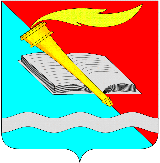 АДМИНИСТРАЦИЯ ФУРМАНОВСКОГО МУНИЦИПАЛЬНОГО РАЙОНА ПОСТАНОВЛЕНИЕ от  13.03.2020		                                                                                   № 204г. Фурманов 
О внесении изменений в постановление администрации Фурмановского муниципального района от 11.11.2013 № 902 «Об утверждении муниципальной программы «Развитие сельского хозяйства и регулирования рынков сельскохозяйственной продукции, сырья и продовольствия  Фурмановского муниципального района» 	В соответствии с постановлением Правительства Ивановской области  от 13.11.2013 № 451-п «Об утверждении государственной программы Ивановской области «Развитие сельского хозяйства и регулирование рынков сельскохозяйственной продукции, сырья и продовольствия Ивановской области» (в действующей редакции), администрация Фурмановского муниципального района п о с т а н о в л я е т :1. Внести  в  постановление  администрации  Фурмановского муниципального района от 11.11.2013 № 902 «Об утверждении муниципальной программы «Развитие сельского хозяйства и регулирования рынков сельскохозяйственной продукции, сырья и продовольствия  Фурмановского муниципального района» следующие изменения:1.1. В приложении к постановлению:1.1.1.В названии  Муниципальной Программы слова на 2014-2020 годы исключить.1.1.2. В паспорте Программы в разделе «Наименование Программы» слова на 2014-2020 годы исключить.1.1.3. В разделе «Перечень подпрограмм» слова на 2014-2020 годы исключить.       1.1.4.В разделе «Исполнительные органы, реализующие мероприятия программы» слова «Отдел сельского хозяйства администрации Фурмановского муниципального района» заменить на слова «Отдел экономического развития и торговли Фурмановского муниципального района».       1.1.5. В разделе «Срок реализации Программы» цифру 2020 заменить на цифру 2022. 1.1.6. В паспорте Программы раздел «Объём финансирования Программы» изложить в следующей редакции:1.1.7. Приложение № 4 к Программе «Ресурсное обеспечение реализации Программы» изложить в новой редакции (приложение 1).1.2.  В приложении № 5 к Программе:1.2.1. В названии Подпрограммы слова 2014-2020 годы исключить.1.2.2.  В паспорте Подпрограммы в разделе «Наименование Подпрограммы» слова на 2014-2020 годы исключить.1.2.3.  В  разделе «Исполнители-Подпрограммы» слова «Отдел сельского хозяйства администрации Фурмановского муниципального района» заменить на слова «Отдел экономического развития и торговли Фурмановского муниципального района».       1.2.4. В разделе  «Срок реализации  Подпрограммы» цифру 2020 заменить на  цифру 2022.1.2.5. В паспорте Подпрограммы раздел «Объем ресурсного обеспечения Подпрограммы» изложить в следующей редакции:1.2.6. Пункт 5.2.2. «Развитие водоснабжения в сельской местности» раздела 5.2.  изложить в новой редакции (приложение 2).1.2.7. Пункт 5.2.4. «Разработка проектно-сметной документации объектов социальной и инженерной инфраструктуры населённых пунктов, расположенных в сельской местности» раздела 5.2. считать утратившим силу.1.2.8. Раздел 5.3. Подпрограммы «Объемы затрат на реализацию  подпрограммы по направлениям и источникам финансирования» изложить в новой редакции (приложение 4).2. Опубликовать постановление в официальном издании «Вестник администрации Фурмановского муниципального района и Совета Фурмановского муниципального района», а также разместить на официальном сайте администрации Фурмановского муниципального района.3. Постановление вступает в силу с момента подписания.4. Контроль за исполнением постановления оставляю за собой.И.о.главы Фурмановского муниципального района                                                                                     А.А.КлюевЛ.Г. Горбачева8(49341)22131                                                                                                                                                                                                          Приложение 1 к постановлению администрации                                                                                                                                                                     Фурмановского муниципального района                                                                                                                                                                                                                                                                                 отРесурсное обеспечение реализации  Программы  Приложение 2к постановлению администрации Фурмановского муниципального района                                                                                                                                                                                                               от5.2.2. Развитие водоснабжения в сельской местностиПриложение 4к постановлению администрации                                                                                                                                                                     Фурмановского муниципального района                                                                                                                                                                                                                                                                                       от                                                                                                                                                               5.3. Объемы затрат на реализацию  подпрограммы  по направлениям и источникам финансирования                                                                                                                                                                        (тысяч рублей)5.3.2. Комплексное обустройству объектами социальной и инженерной инфраструктуры населенных пунктов, расположенных в сельской местности                                                                                                                                                                             (тысяч рублей)Объём финансирования ПрограммыОбщая сумма расходов на реализацию Программы составляет 1172,2  тыс. руб., в том числе:федеральный бюджет*                   0,0 тыс. руб.областной бюджет*                        0,0 тыс. руб.районный бюджет                           1172,258 тыс. руб.внебюджетные источники              0,0 тыс. руб.из них по годам:Объём финансирования Программы2014 год всего 0,0тыс. руб., из них:федеральный бюджет*                     0,0 тыс. руб.областной бюджет*                          0,0 тыс. руб.районный бюджет                             0 тыс. руб.внебюджетные источники                0,0 тыс. руб.2015 год всего 0,0 тыс. руб., из них:федеральный бюджет*                      0,0 тыс. руб.областной бюджет*                           0,0 тыс. руб.районный бюджет                              0 тыс. руб.внебюджетные источники                0,0 тыс. руб.2016 год всего 0 тыс. руб., из них:федеральный бюджет*                       0 тыс. руб.областной бюджет*                            0 тыс. руб.районный бюджет                               0 тыс. руб.внебюджетные источники                  0 тыс. руб.2017 год всего 0,0 тыс. руб., из них:федеральный бюджет*                        0,0 тыс. руб.областной бюджет*                             0,0 тыс. руб.районный бюджет                               0 тыс. руб.внебюджетные источники                  0,0 тыс. руб.2018 год всего 300,0 тыс. руб., из них:федеральный бюджет*                        0 тыс. руб.областной бюджет*                             0,0 тыс. руб.районный бюджет                                300,0 тыс. руб.внебюджетные источники                  0 тыс. руб.2019 год всего 0,0 тыс. руб., из них:федеральный бюджет*                        0,0 тыс. руб.областной бюджет*                             0,0 тыс. руб. районный бюджет                                 0 тыс. руб.внебюджетные источники                  0,0 тыс. руб.2020 год всего 228,9 тыс. руб., из них:федеральный бюджет*                        0,0 тыс. руб.областной бюджет*                             0,0 тыс. руб.районный бюджет                                228,9 тыс. руб.внебюджетные источники                  0,0 тыс. руб.2021 год всего 643,3 тыс. руб., из них:федеральный бюджет*                        0,0 тыс. руб.областной бюджет*                             0,0 тыс. руб. районный бюджет                                643,3тыс. руб.внебюджетные источники                  0,0 тыс. руб.2022 год всего 0,0 тыс. руб., из них:федеральный бюджет*                        0,0 тыс. руб.областной бюджет*                             0,0 тыс. руб. районный бюджет                                 0 тыс. руб.внебюджетные источники                  0,0 тыс. руб.2014 год всего 0,0тыс. руб., из них:федеральный бюджет*                     0,0 тыс. руб.областной бюджет*                          0,0 тыс. руб.районный бюджет                             0 тыс. руб.внебюджетные источники                0,0 тыс. руб.2015 год всего 0,0 тыс. руб., из них:федеральный бюджет*                      0,0 тыс. руб.областной бюджет*                           0,0 тыс. руб.районный бюджет                              0 тыс. руб.внебюджетные источники                0,0 тыс. руб.2016 год всего 0 тыс. руб., из них:федеральный бюджет*                       0 тыс. руб.областной бюджет*                            0 тыс. руб.районный бюджет                               0 тыс. руб.внебюджетные источники                  0 тыс. руб.2017 год всего 0,0 тыс. руб., из них:федеральный бюджет*                        0,0 тыс. руб.областной бюджет*                             0,0 тыс. руб.районный бюджет                               0 тыс. руб.внебюджетные источники                  0,0 тыс. руб.2018 год всего 300,0 тыс. руб., из них:федеральный бюджет*                        0 тыс. руб.областной бюджет*                             0,0 тыс. руб.районный бюджет                                300,0 тыс. руб.внебюджетные источники                  0 тыс. руб.2019 год всего 0,0 тыс. руб., из них:федеральный бюджет*                        0,0 тыс. руб.областной бюджет*                             0,0 тыс. руб. районный бюджет                                 0 тыс. руб.внебюджетные источники                  0,0 тыс. руб.2020 год всего 228,9 тыс. руб., из них:федеральный бюджет*                        0,0 тыс. руб.областной бюджет*                             0,0 тыс. руб.районный бюджет                                228,9 тыс. руб.внебюджетные источники                  0,0 тыс. руб.2021 год всего 643,3 тыс. руб., из них:федеральный бюджет*                        0,0 тыс. руб.областной бюджет*                             0,0 тыс. руб. районный бюджет                                643,3тыс. руб.внебюджетные источники                  0,0 тыс. руб.2022 год всего 0,0 тыс. руб., из них:федеральный бюджет*                        0,0 тыс. руб.областной бюджет*                             0,0 тыс. руб. районный бюджет                                 0 тыс. руб.внебюджетные источники                  0,0 тыс. руб.Объем ресурсного обеспечения ПодпрограммыОбщая сумма расходов на реализацию подпрограммы – 1172,2 тыс. руб.,в том числе средства:федерального бюджета*                          0,0 тыс. руб.областного бюджета*                              0,0тыс. руб.районный бюджет                                    1172,258 тыс. руб.внебюджетных источников                    0,0 тыс. руб. из них по годам:2014 год – 0,0 тыс. руб., в том числе средства:федерального бюджета*                          0,0 тыс. руб.областного бюджета*                              0,0 тыс. руб.районный бюджет                                    0 тыс. руб.внебюджетных источников                     0,0 тыс. руб.	2015 год – 0,0 тыс. руб., в том числе средства:федерального бюджета*                           0,0 тыс. руб.областного бюджета*                               00 тыс. руб.районный бюджет                                     0 тыс. руб.внебюджетных источников                     0,0 тыс. руб.2016 год – 0 тыс. руб., в том числе средства:федерального бюджета*                           0 тыс. руб.областного бюджета*                               0 тыс. руб.районный бюджет                                     0 тыс. руб.внебюджетных источников                      0 тыс. руб.2017 год – 0,0 тыс. руб., в том числе средства:федерального бюджета*                           0,0 тыс. руб.областного бюджета*                               0,0 тыс. руб.районный бюджет                                     0 тыс. руб.внебюджетных источников                      0,0 тыс. руб.2018 год – 300,0 тыс. руб., в том числе средства:федерального бюджета*                           0 тыс. руб.областного бюджета*                               0,0 тыс. руб.районный бюджет                                     300,0 тыс. руб.внебюджетных источников                      0 тыс. руб.2019 год всего 0,0 тыс. руб., из них:федеральный бюджет*                        0,0 тыс. руб.областной бюджет*                             0,0 тыс. руб. районный бюджет                                 0 тыс. руб.внебюджетные источники                  0,0 тыс. руб.2020 год – 228,9 тыс. руб., в том числе средства:федерального бюджета*                           0,0 тыс. руб.областного бюджета*                               0,0 тыс. руб.районный бюджет                                     228,9 тыс. руб.внебюджетных источников                      0,0 тыс. руб.2021 год всего 643,3 тыс. руб., из них:федеральный бюджет*                        0,0 тыс. руб.областной бюджет*                             0,0 тыс. руб. районный бюджет                                643,3 тыс. руб.внебюджетные источники                  0,0 тыс. руб.2022 год всего 0,0 тыс. руб., из них:федеральный бюджет*                        0,0 тыс. руб.областной бюджет*                             0,0 тыс. руб. районный бюджет                                 0 тыс. руб.внебюджетные источники                  0,0 тыс. руб.№п/пМерыподдержкиМерыподдержкиОбъём финансирования по годам (тыс. руб.)Объём финансирования по годам (тыс. руб.)Объём финансирования по годам (тыс. руб.)Объём финансирования по годам (тыс. руб.)Объём финансирования по годам (тыс. руб.)Объём финансирования по годам (тыс. руб.)Объём финансирования по годам (тыс. руб.)Объём финансирования по годам (тыс. руб.)Объём финансирования по годам (тыс. руб.)Всего за2014-2022 годы№п/пМерыподдержкиМерыподдержки2014 г.2015 г.2016 г.2017 г.2018 г.2019 г.2020 г.2021 г.2022 г.Подпрограмма «Устойчивое развитие сельских территорий Фурмановского муниципального района»Подпрограмма «Устойчивое развитие сельских территорий Фурмановского муниципального района»Подпрограмма «Устойчивое развитие сельских территорий Фурмановского муниципального района»Подпрограмма «Устойчивое развитие сельских территорий Фурмановского муниципального района»Подпрограмма «Устойчивое развитие сельских территорий Фурмановского муниципального района»Подпрограмма «Устойчивое развитие сельских территорий Фурмановского муниципального района»Подпрограмма «Устойчивое развитие сельских территорий Фурмановского муниципального района»Подпрограмма «Устойчивое развитие сельских территорий Фурмановского муниципального района»Подпрограмма «Устойчивое развитие сельских территорий Фурмановского муниципального района»Подпрограмма «Устойчивое развитие сельских территорий Фурмановского муниципального района»Подпрограмма «Устойчивое развитие сельских территорий Фурмановского муниципального района»Подпрограмма «Устойчивое развитие сельских территорий Фурмановского муниципального района»Подпрограмма «Устойчивое развитие сельских территорий Фурмановского муниципального района»Основное мероприятие: Комплексное обустройство объектами социальной и инженерной инфраструктуры населенных пунктов, расположенных в сельской местностиОсновное мероприятие: Комплексное обустройство объектами социальной и инженерной инфраструктуры населенных пунктов, расположенных в сельской местностиОсновное мероприятие: Комплексное обустройство объектами социальной и инженерной инфраструктуры населенных пунктов, расположенных в сельской местностиОсновное мероприятие: Комплексное обустройство объектами социальной и инженерной инфраструктуры населенных пунктов, расположенных в сельской местностиОсновное мероприятие: Комплексное обустройство объектами социальной и инженерной инфраструктуры населенных пунктов, расположенных в сельской местностиОсновное мероприятие: Комплексное обустройство объектами социальной и инженерной инфраструктуры населенных пунктов, расположенных в сельской местностиОсновное мероприятие: Комплексное обустройство объектами социальной и инженерной инфраструктуры населенных пунктов, расположенных в сельской местностиОсновное мероприятие: Комплексное обустройство объектами социальной и инженерной инфраструктуры населенных пунктов, расположенных в сельской местностиОсновное мероприятие: Комплексное обустройство объектами социальной и инженерной инфраструктуры населенных пунктов, расположенных в сельской местностиОсновное мероприятие: Комплексное обустройство объектами социальной и инженерной инфраструктуры населенных пунктов, расположенных в сельской местностиОсновное мероприятие: Комплексное обустройство объектами социальной и инженерной инфраструктуры населенных пунктов, расположенных в сельской местностиОсновное мероприятие: Комплексное обустройство объектами социальной и инженерной инфраструктуры населенных пунктов, расположенных в сельской местностиОсновное мероприятие: Комплексное обустройство объектами социальной и инженерной инфраструктуры населенных пунктов, расположенных в сельской местности1.1.Комплексное обустройство объектами социальной и инженерной инфраструктуры населенных пунктов расположенных в сельской местности -  всегов том числе:федеральный бюджетобластной бюджетрайонный бюджетвнебюджетные источники--------------------300,00--300,00-----------643,3     -     -643,3------943,3--943,3-2.2.Разработка проектно-сметной документации объектов социальной и инженерной инфраструктуры населенных пунктов, расположенных в сельской местности – всегов том числе:федеральный бюджетобластной бюджетрайонный бюджетвнебюджетные источники    -    -    -    -    -    -    -    -    -    ---------------- -----228,9--228,9-----------228,9--228,9-ИТОГОв том числе:федеральный бюджетобластной бюджетрайонный бюджетвнебюджетные источникиИТОГОв том числе:федеральный бюджетобластной бюджетрайонный бюджетвнебюджетные источникиИТОГОв том числе:федеральный бюджетобластной бюджетрайонный бюджетвнебюджетные источники--------------------300,00--300,00------228,9--228,9-643,3--643,3------1172,2--1172,2-ВСЕГО по муниципальной программев том числе:федеральный бюджетобластной бюджетрайонный бюджетвнебюджетные источникиВСЕГО по муниципальной программев том числе:федеральный бюджетобластной бюджетрайонный бюджетвнебюджетные источникиВСЕГО по муниципальной программев том числе:федеральный бюджетобластной бюджетрайонный бюджетвнебюджетные источники----------------  ----300,00--300,0------228,9--228,9-643,3--643,3------         1172,2--1172,2- Направления финансированияи источники2014-2022 годыВсего2014 год2015 год2016 год2017 год2018 год2019 год2020 год2021 год2022 годВсего на реализациюподпрограммы1172,2----300,0-228,9643,3-в т. ч.: федеральный бюджет *----------            областной бюджет*----------           районный бюджет1172,2----300,0-228,9643,3-           внебюджетные источники----------Из них инвестиционные мероприятия1172,2----300,0-228,9    643,3-в т. ч.: федеральный бюджет* ----------            областной бюджет*----------            районный бюджет1172,2----300,0-228,9643,3-            внебюджетные источники----------Из них прочие расходы----------в т. ч.: федеральный бюджет*----------            областной бюджет*---------            районный бюджет----------            внебюджетные источники----------Направления финансированияи источники2014-2022годыВсего2014 год2015 год2016 год2017 год2018 год2019 год2020 год2021 год2022 годРазвитие водоснабжения в сельской местностиРазвитие водоснабжения в сельской местностиРазвитие водоснабжения в сельской местностиРазвитие водоснабжения в сельской местностиРазвитие водоснабжения в сельской местностиРазвитие водоснабжения в сельской местностиРазвитие водоснабжения в сельской местностиРазвитие водоснабжения в сельской местностиРазвитие водоснабжения в сельской местностиРазвитие водоснабжения в сельской местностиРазвитие водоснабжения в сельской местностиВСЕГО1172,2----300,00-228,9643,3-в т. ч.: федеральный бюджет*----------      областной бюджет*----------      районный бюджет1172,2----300,0-228,9643,3-      внебюджетные источники----------из них прочие расходы:----------в т. ч.: областной бюджет*----------      районный бюджет----------      внебюджетные источники----------